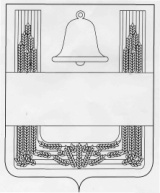      ПОСТАНОВЛЕНИЕАДМИНИСТРАЦИИ СЕЛЬСКОГО ПОСЕЛЕНИЯЕЛЕЦ-МАЛАНИНСКИЙ СЕЛЬСОВЕТ
ХЛЕВЕНСКОГО МУНИЦИПАЛЬНОГО РАЙОНАЛИПЕЦКОЙ ОБЛАСТИ РОССИЙСКОЙ ФЕДЕРАЦИИ16 апреля 2021 года                         с.Елец-Маланино                               № 32О мерах по реализации Указа Президента Российской Федерации от 10.12.2020 №778 «О мерах реализации отдельных положений Федерального закона «О цифровых финансовых активах, цифровой валюте и о внесении изменений в отдельные законодательные акты Российской Федерации» в администрации сельского поселения Елец-Маланинский сельсовет Хлевенского муниципального района Липецкой области Российской Федерации        В соответствии с Федеральными законами: от 25.12.2008 г. № 273-ФЗ «О противодействии коррупции», от 31.07.2020 г. № 259-ФЗ «О цифровых финансовых активах, цифровой валюте и о внесении изменений в отдельные законодательные акты Российской Федерации», Указом Президента Российской Федерации от 10.12.2020 № 778 г. «О мерах реализации отдельных положений Федерального закона «О цифровых финансовых активах, цифровой валюте и о внесении изменений в отдельные законодательные акты Российской Федерации», руководствуясь Уставом сельского поселения Елец-Маланинский сельсовет Хлевенского муниципального района Липецкой области Российской Федерации, администрация сельского поселения Елец-Маланинский сельсовет ПОСТАНОВЛЯЕТ:1. Установить, что  по 30 июня 2021 года включительно граждане, претендующие на замещение должностей муниципальной службы и поступающие на должности руководителей муниципальных учреждений Уставом сельского поселения Елец-Маланинский сельсовет Хлевенского муниципального района Липецкой области, вместе со сведениями, представляемыми по форме справки о доходах, расходах, об имуществе и обязательствах имущественного характера, а также сведения о доходах, расходах, об имуществе и обязательствах имущественного характера своих супруги (супруга) и несовершеннолетних детей, представляют уведомление о принадлежащих им, их супругам и несовершеннолетним детям цифровых финансовых активах, цифровых правах, включающих одновременно цифровые финансовые активы и иные цифровые права, утилитарных цифровых правах и цифровой валюте (при их наличии) (далее – уведомление) по форме согласно приложению.2. Уведомление представляется по состоянию на первое число месяца, предшествующего месяцу подачи документов для замещения должности.3. Лица, назначенные на должность руководителя муниципального учреждения в период с 01 января 2021 года до даты вступления в силу настоящего постановления, представляют уведомление до 30 июня 2021 года включительно.4. Контроль за исполнением настоящего постановления оставляю за собой.5. Настоящее постановление вступает в силу со дня его официального обнародования.Глава администрации  сельского поселения Елец-Маланинский сельсовет 					    	В.И.ЖарковаПриложение к постановлению администрации сельского поселения Елец-Маланинский сельсовет Хлевенского  муниципального района Липецкой  области Российской Федерации от _____________ № ___УВЕДОМЛЕНИЕо наличии цифровых финансовых активов, цифровых прав, включающих одновременно цифровые финансовые активы и иные цифровые права, утилитарных цифровых прав, цифровой валютыЯ, ____________________________________________________, уведомляю                                        (фамилия, имя, отчество)о наличии у меня, моей супруги (моего супруга), несовершеннолетнего ребенка (нужное подчеркнуть) следующего имущества:1. Цифровые финансовые активы, цифровые права, включающие одновременно цифровые финансовые активы и иные цифровые права1. Указываются наименования цифрового финансового актива (если его нельзя определить, указываются вид и объем прав, удостоверяемых выпускаемым цифровым финансовым активом) и (или) цифрового права, включающего одновременно цифровые финансовые активы и иные цифровые права (если его нельзя определить, указываются вид и объем прав, удостоверяемых цифровыми финансовыми активами и иными цифровыми правами с указанием видов иных цифровых прав).2. Указываются наименование оператора информационной системы, в которой осуществляется выпуск цифровых финансовых активов, страна его регистрации и его регистрационный номер в соответствии с применимым правом (в отношении российского юридического лица указываются идентификационный номер налогоплательщика и основной государственный регистрационный номер).2. Утилитарные цифровые права3. Указывается уникальное условное обозначение, идентифицирующее утилитарное цифровое право.4. Указываются наименование оператора инвестиционной платформы, его идентификационный номер налогоплательщика и основной государственный регистрационный номер.3. Цифровая валютапо состоянию на _______________________________________________________________________________________________                                                __________________(фамилия и инициалы)                                                        (подпись и дата)№ п/пНаименование цифрового финансового актива или цифрового права 1Дата приобретенияОбщее количествоСведения об операторе информационной системы, в которой осуществляется выпуск цифровых финансовых активов 21234512№ п/пУникальное условное обозначение 3Дата приобретенияОбъем инвестиций (руб.)Сведения об операторе инвестиционной платформы 412345123№ п/пНаименование цифровой валютыДата приобретенияОбщее количество1234123